Making a Car in Sketchup: Part 11) Begin by opening the 3D Derby Block file on www.mrgraney. 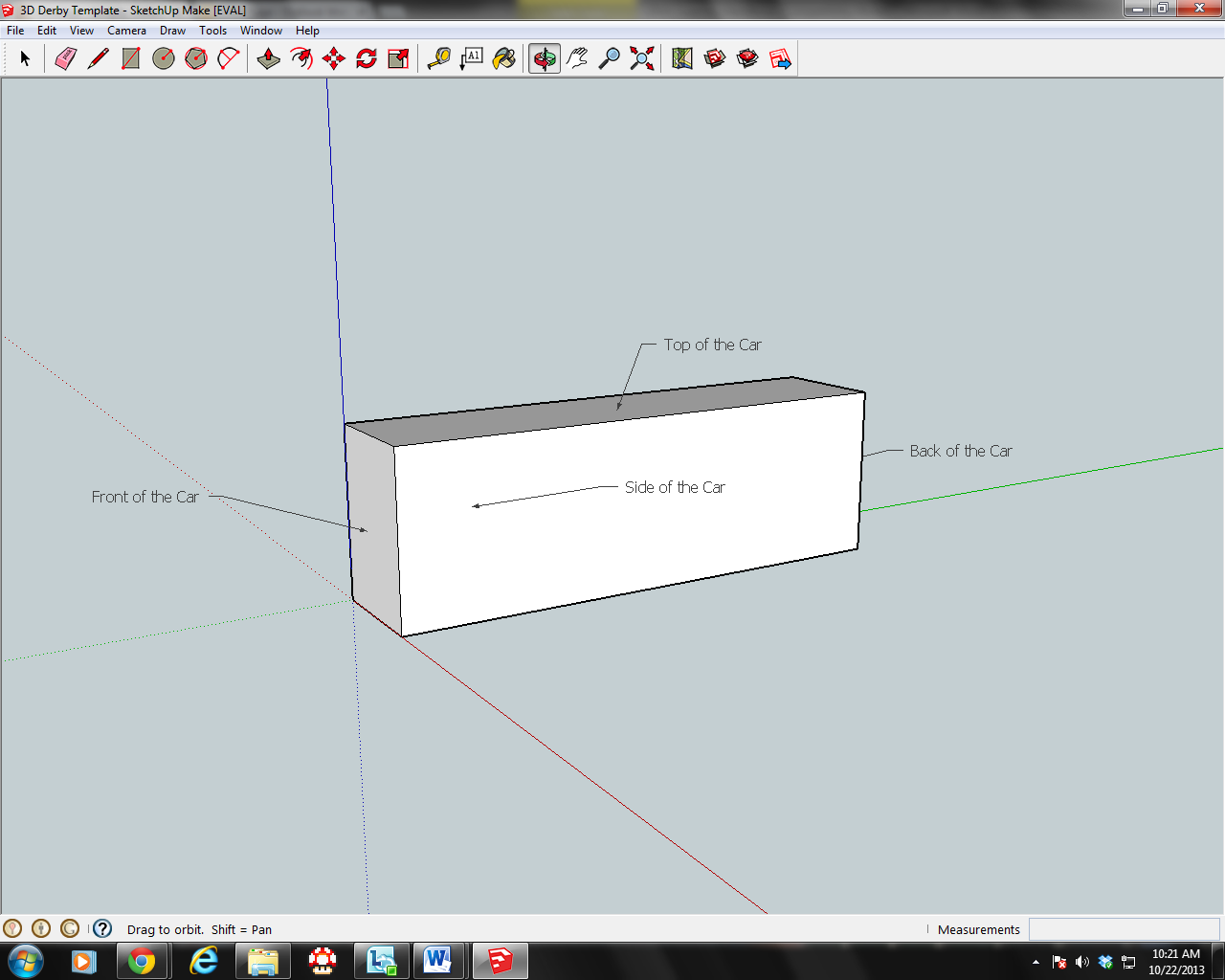 2) Review the labels and then erase them with the eraser tool.  Then click on the Camera tab at the top, select Standard Views, and then Right.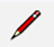 3) Sketch the profile of your car on the side of the box. Use the line tool           for straight sections and the arc tool            for curved sections. FILL UP AS MUCH OF THE BLOCK AS YOU CAN                   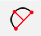 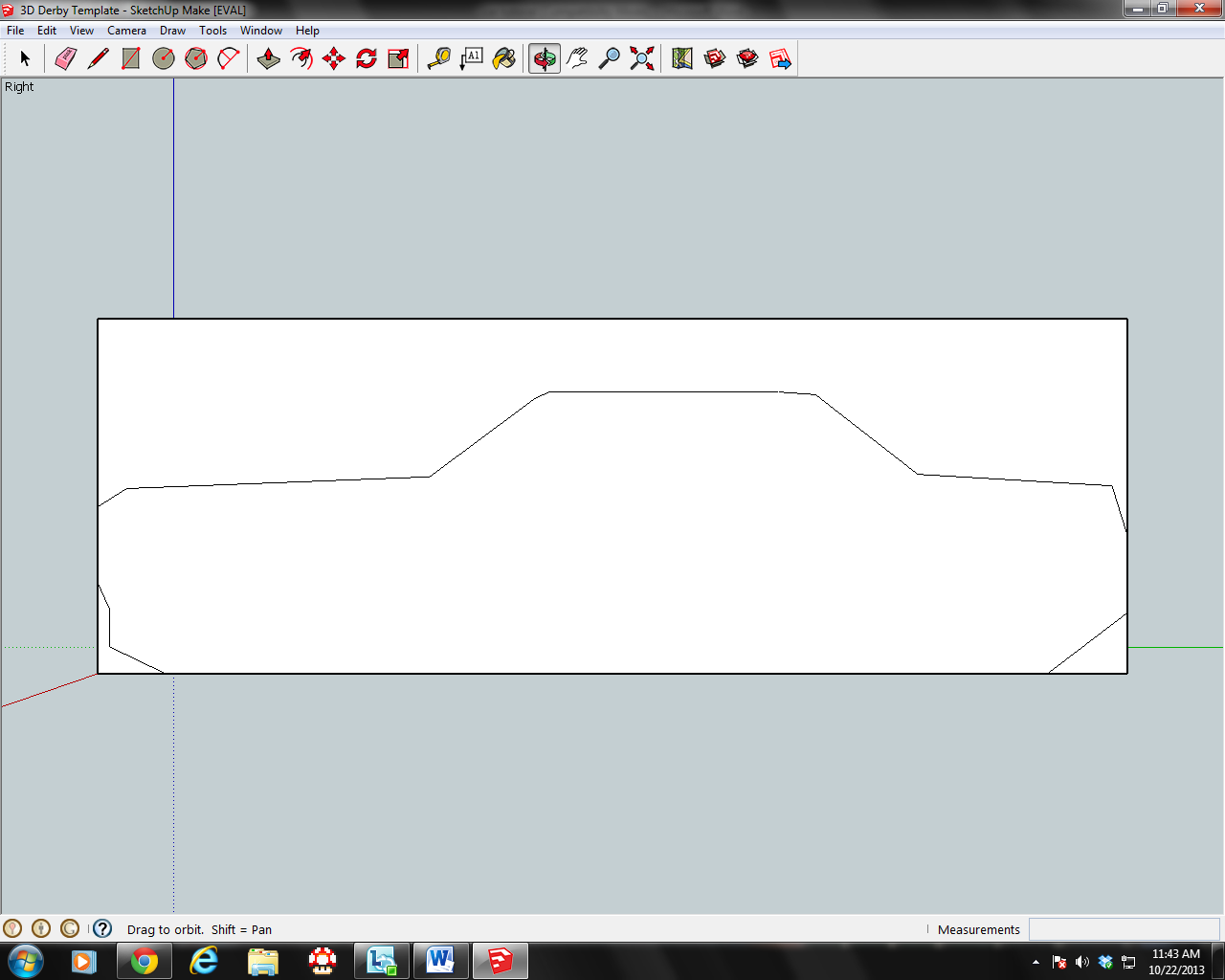 4) Then erase the rest of the box with the eraser tool             You can drag it over multiple lines at once.        	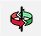 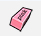 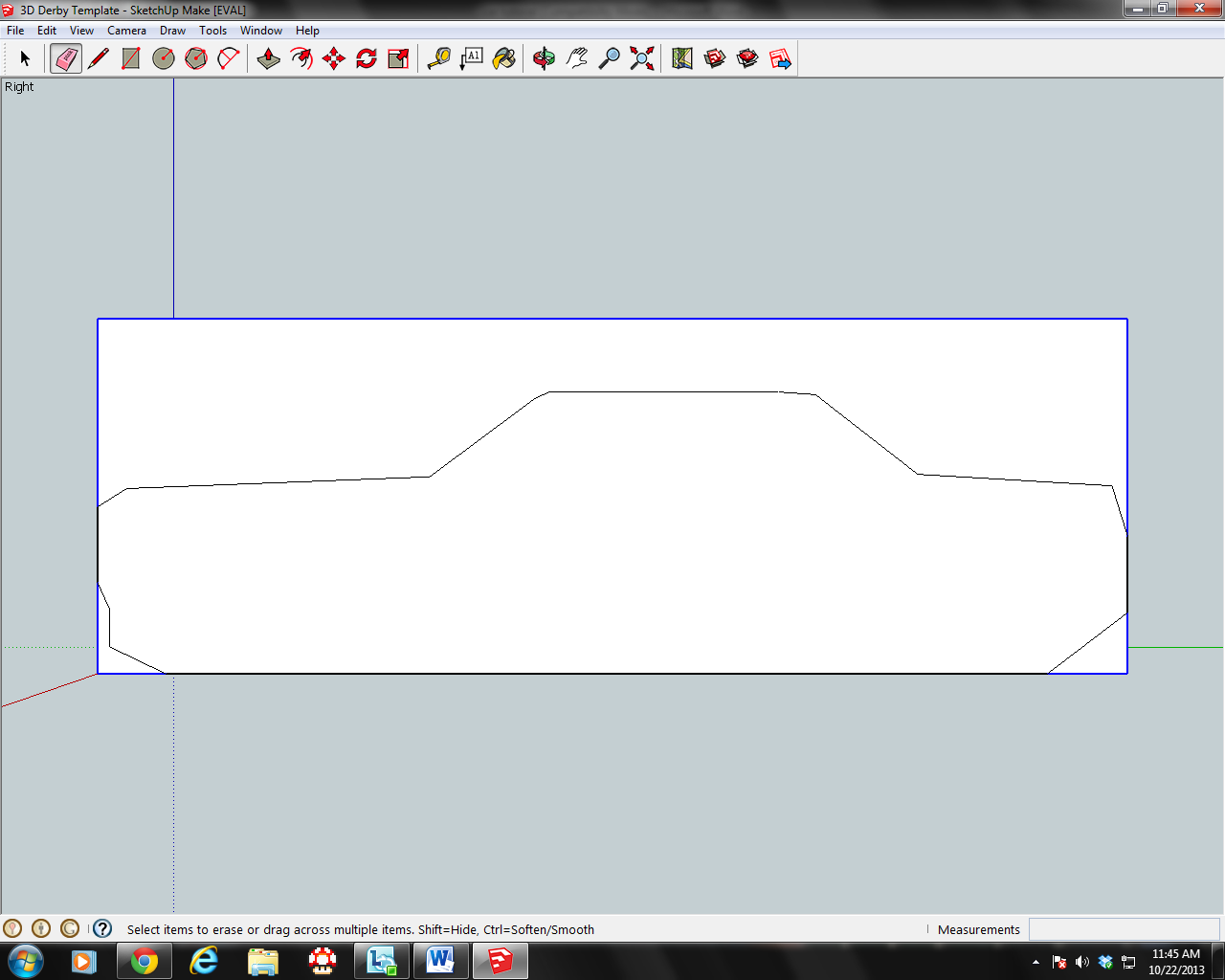 You may need to use the orbit tool             to see lines that are directly behind the car, erase them too.    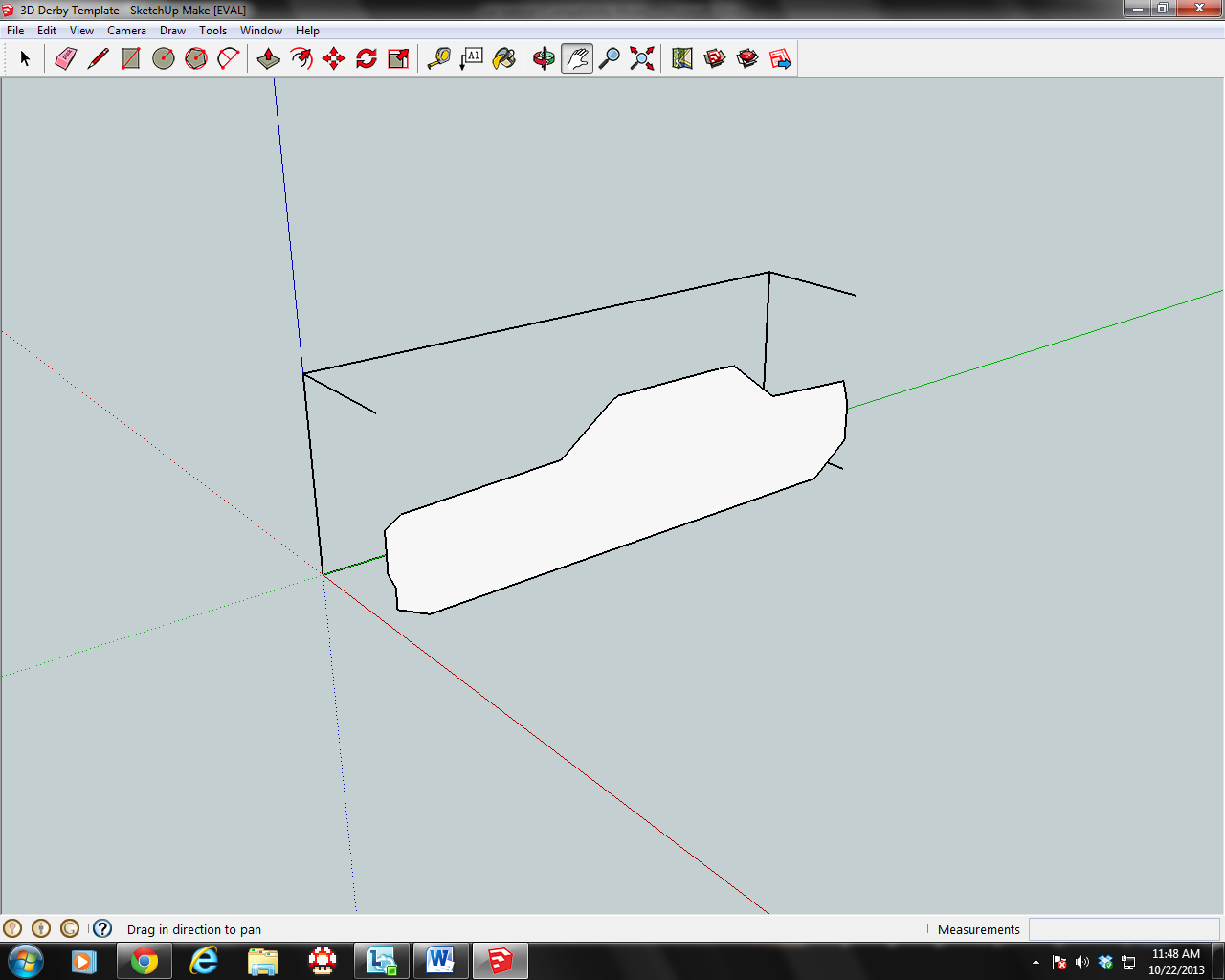 5) Push             the side of the car back exactly 30mm. We will make one half of the car for now, and then copy and paste it later.
 This box is in the bottom RIGHT corner!!!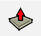 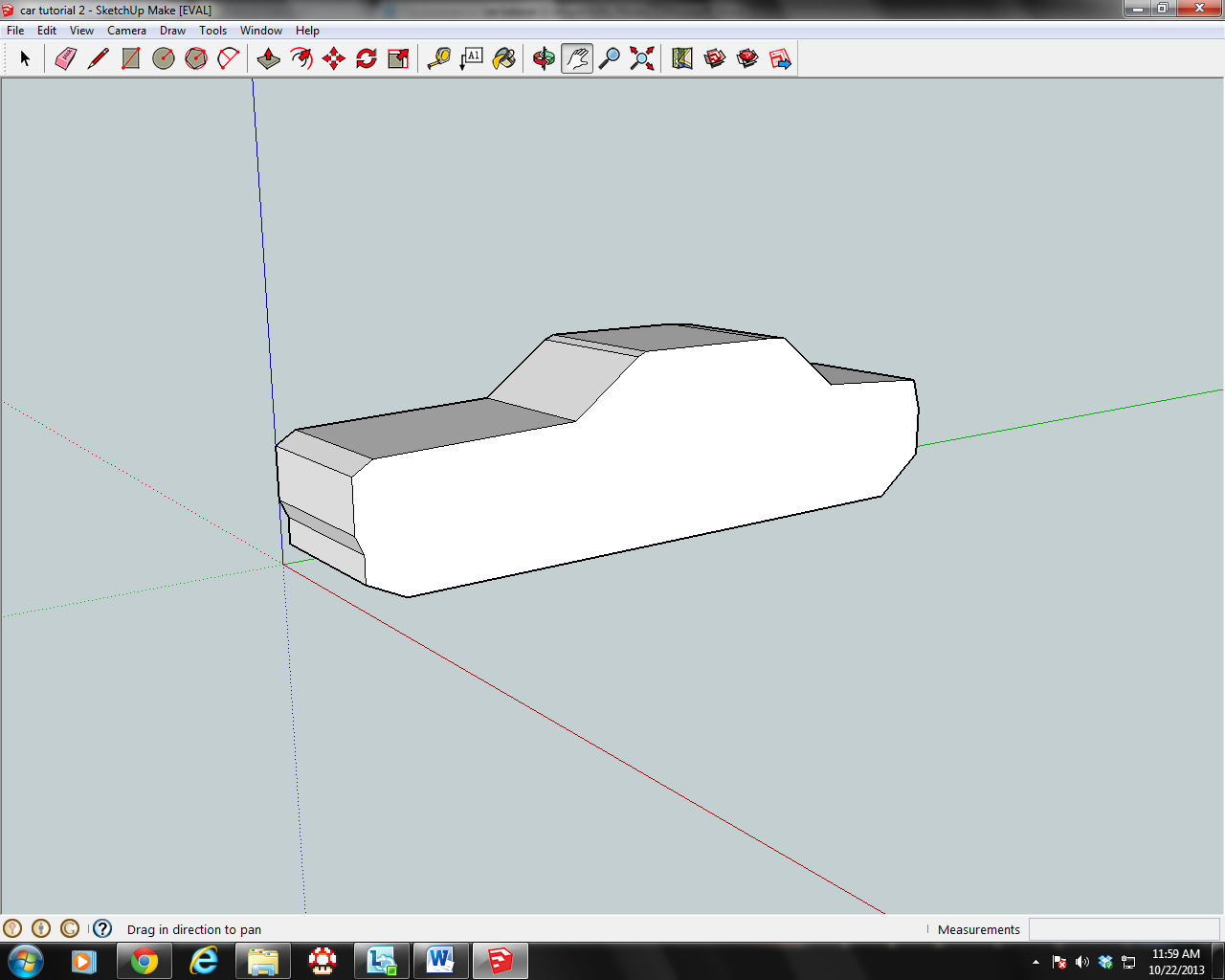 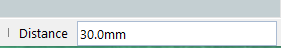 6) Add wheel wells on the side of the car. 
Draw a line 3mm up from the bottom edge of the car where you want your wheels to start.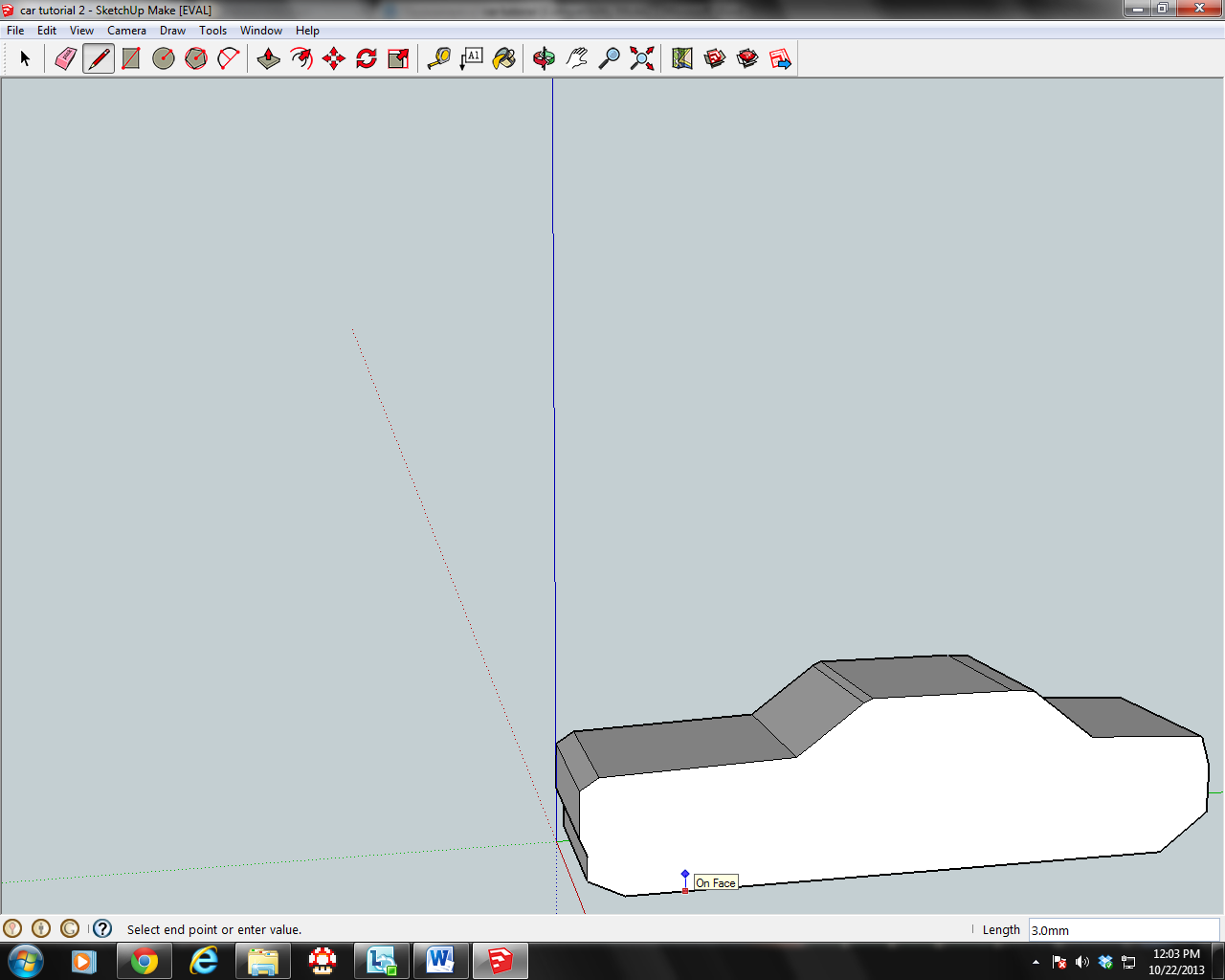 Then start your circle from the end of that line.  I would recommend a radius of at least 17mm. 

Use the tape measure tool             to check that the circle extends more than 7.5mm below the car to allow for the track to fit under the car.
 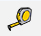 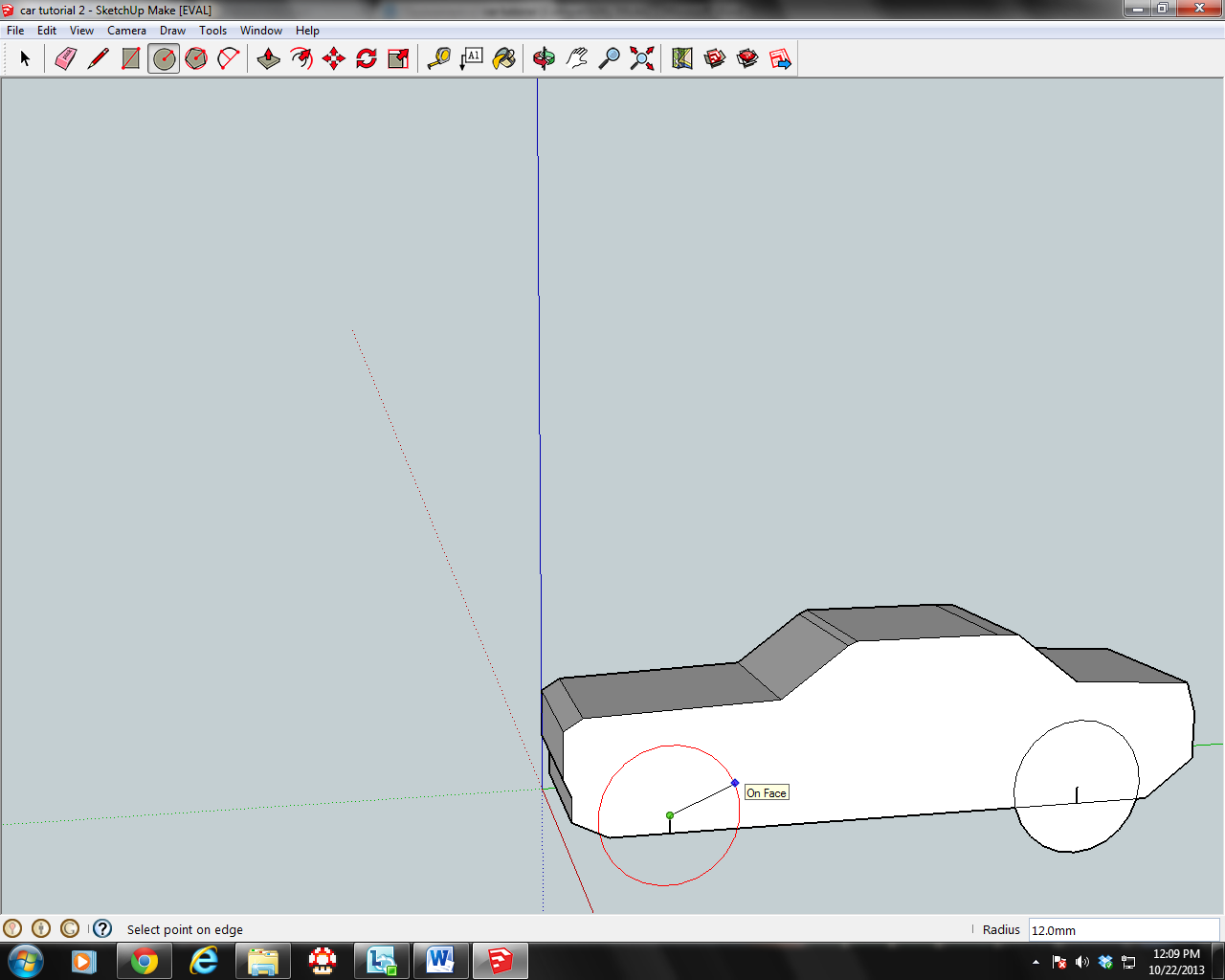 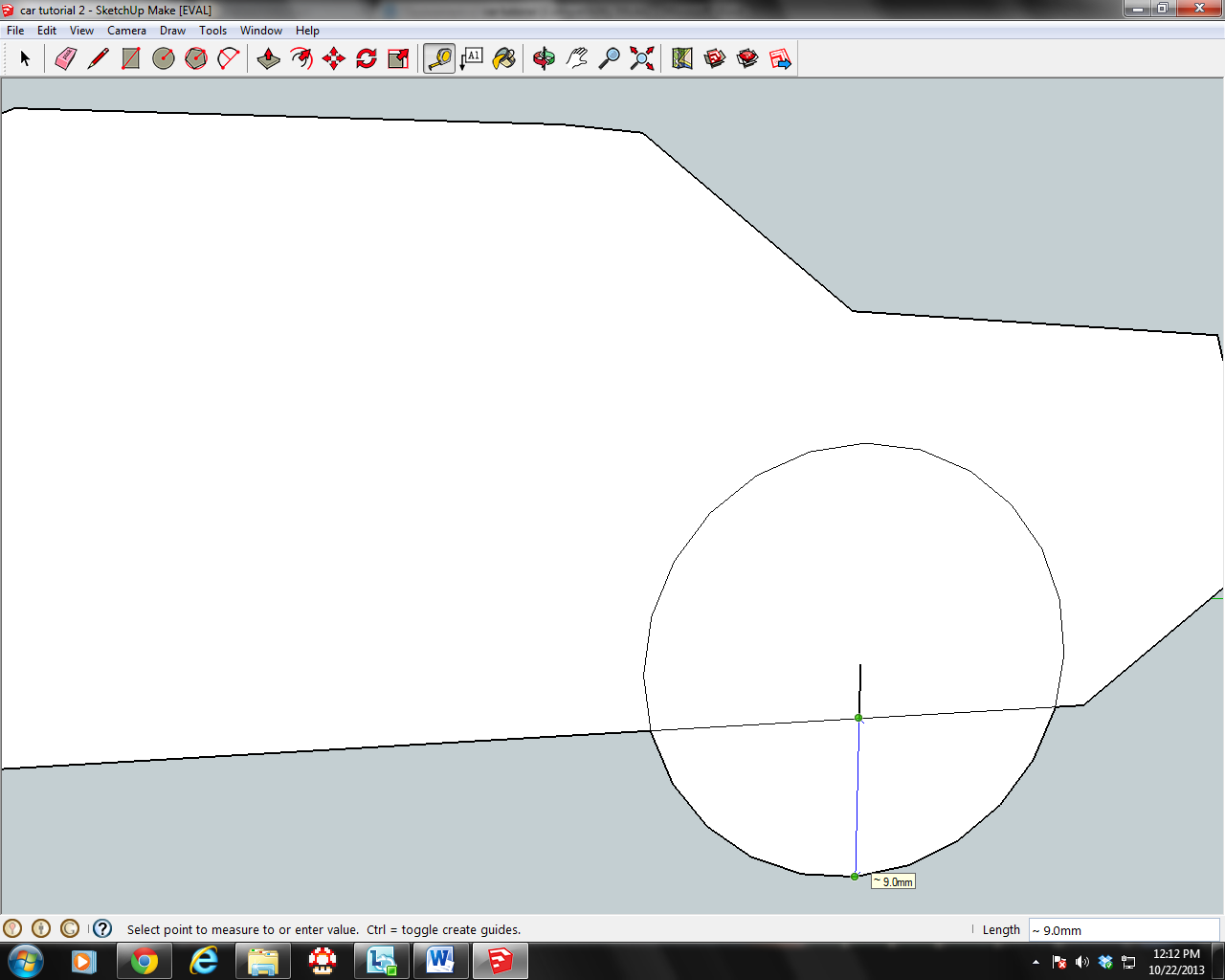 7) Then erase             the edges of the circle underneath the car and the line inside. Remember, it needs  to have a flat surface to print well.
 	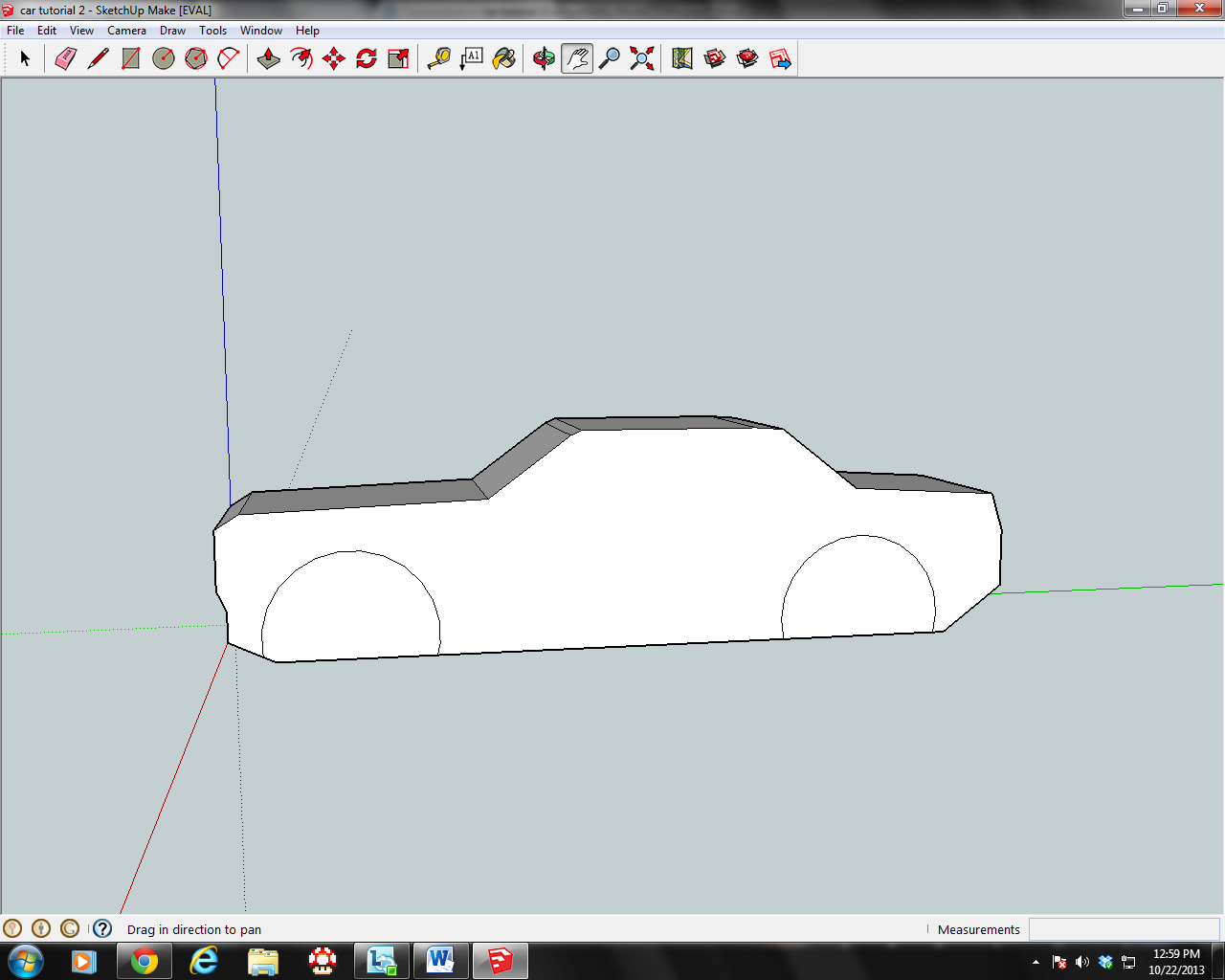 8) Push            in the wheel well openings about 5mm to make room for the wheels. Use the measurement box at the bottom right to make sure they are both the same. 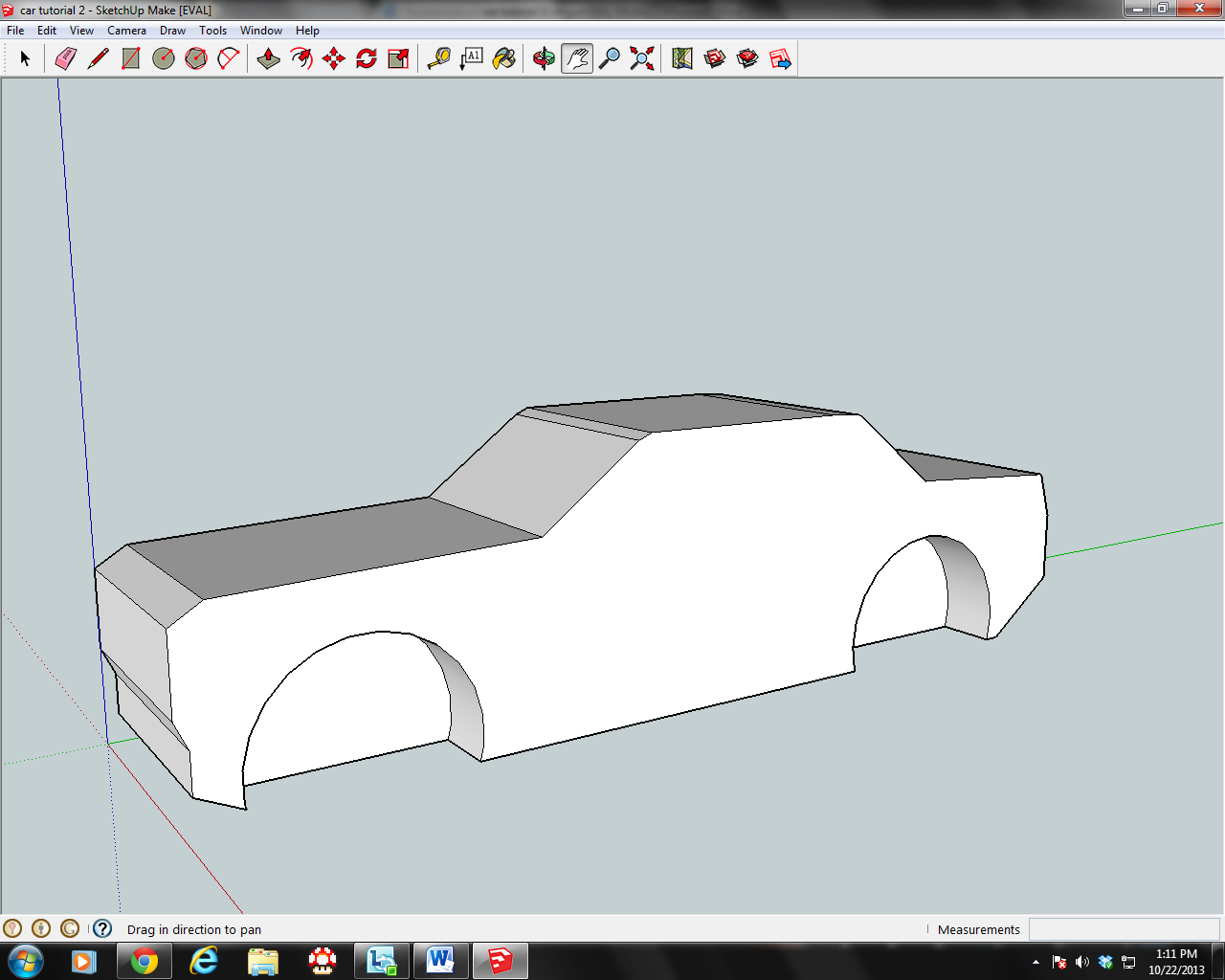 Then orbit your car to check the bottom, there should be more 21mm between the inside of the wheel well and the edge of the car.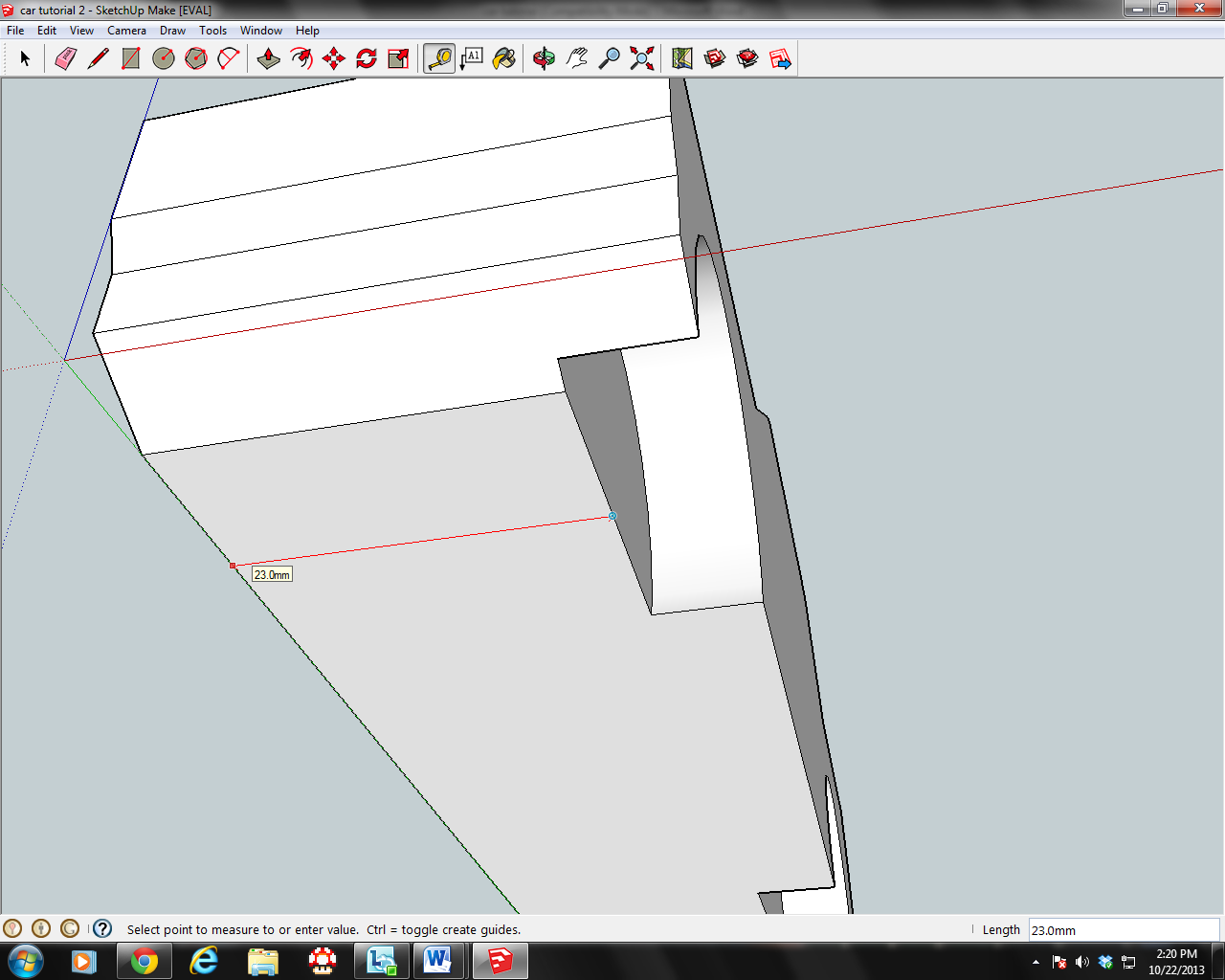 